L’ELENCO DELLE CLASSI VINCITRICI 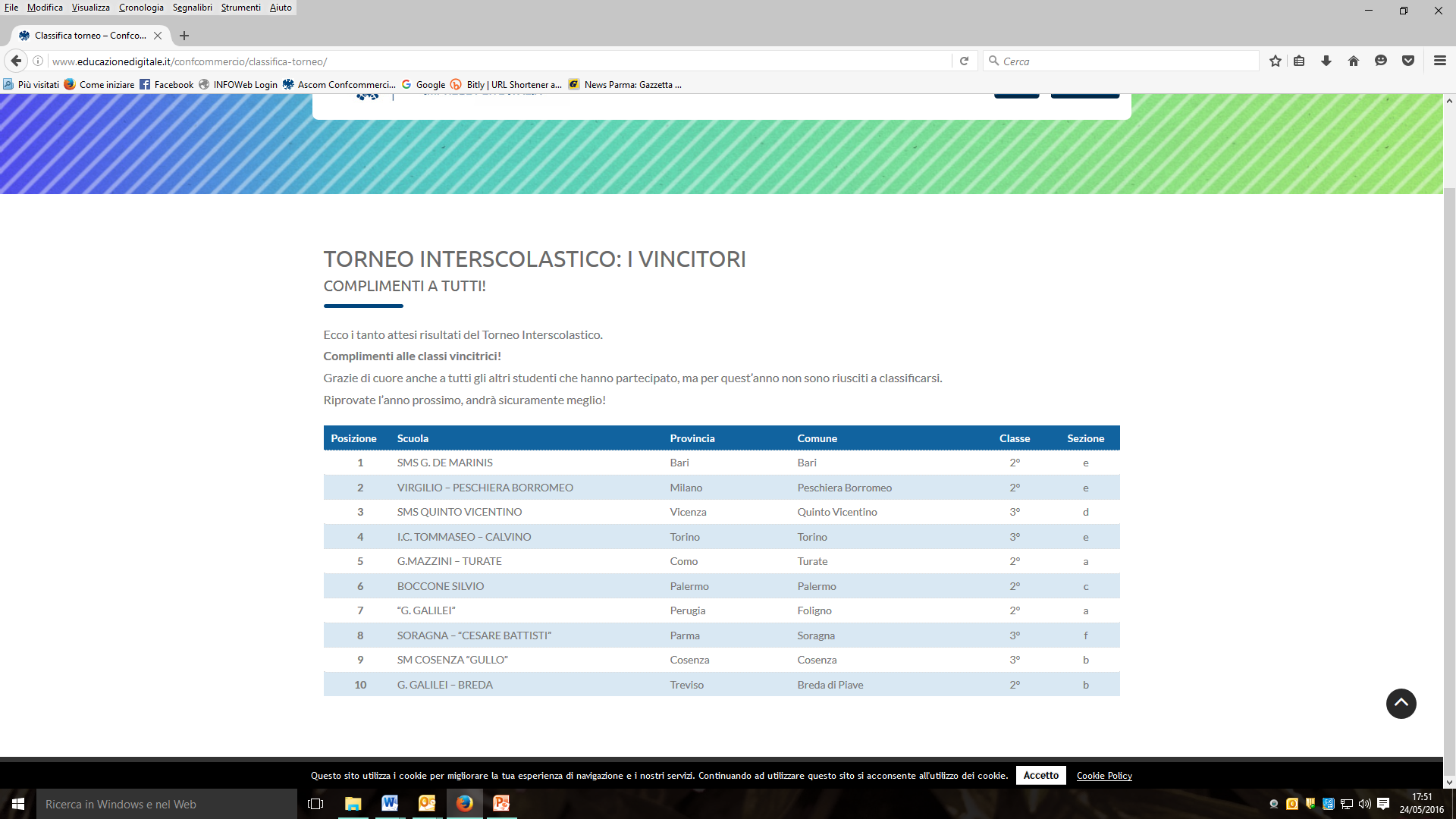 